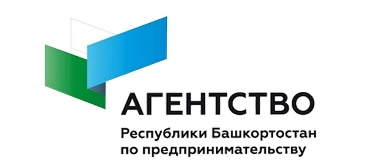 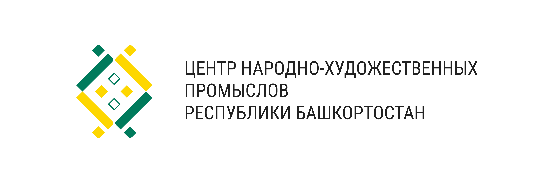 Заявкана участие в Мобильной выставке-ярмарке «Арт-резиденция» ТРЦ «Мега» г. УфаВсе поля заявки ОБЯЗАТЕЛЬНЫ для заполнения! Участие в программе для субъектов малого и среднего предпринимательства БЕСПЛАТНО! ________________ ,_________________________________________________, _________________Подпись                                    ФИО							ДатаЗаявка направляется на электронную почту:  ano.crtrb@yandex.ru Телефон оператора для справок: +7 917 745 17 83 – Венера НуриахметоваФИО участника(полностью)Род деятельности субъекта малого и среднего предпринимательства в отрасли народно-художественных промыслов и ремеселГород  (район, населенный пункт)Стаж работы (в отрасли народно-художественных промыслов и ремесел)АдресТелефонЭл. почтаСоциальные сети Статус участника(нужное отметить)СамозанятыйИПЮридическое лицоИНННаименование организации (ИП или ООО, если зарегистрированы)ОКВЭД(в отрасли народно-художественных промыслов и ремесел)(для ИП и ООО)Количество изделий, которые готовы субъекты малого и среднего предпринимательства в отрасли народно-художественных промыслов и ремесел выставить для участия в Мобильной выставке-ярмарке «Арт-резиденция»Фотографии работ